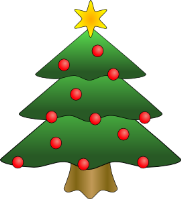 Christmas Concert CostumesDear Parents,The Infant Christmas Concert is on Monday 12th December  at 2.00 and Tuesday 13th December at 10.00.Year 2 CostumesWe have costumes for; Mary    Joseph     Kings    Herod   Innkeepers (Mia Kierat  Ayaan  Jessica Ben  Anmol  Raghav  Ryan) NarratorsTore    Elizabeth   Akain   Chloe S They can wear a party dress or shirt, tie and trousers so that they look smart.Children and Stallholders Aashna  William  Fletcher  Kiera  Isobel   Tadas  Logan  JohnThey will need to wear a Christmas jumper/top and have a scarf and hat with any trousers or a skirt. Angel/stallholder Maisie needs an angel costume. Animals and Courtiers Chloe W  Quadri  Jakub  Joban  Daniel, Brandon  ShahanThey need a plain top and trousers/leggings in any of these colours-black,brown,grey,cream,beige or white.The children need to bring their costume into school by Monday 5th December in a plastic bag labelled with their name.Thank you for your support and I look forward to seeing you at  one of the performances.Mrs Askew